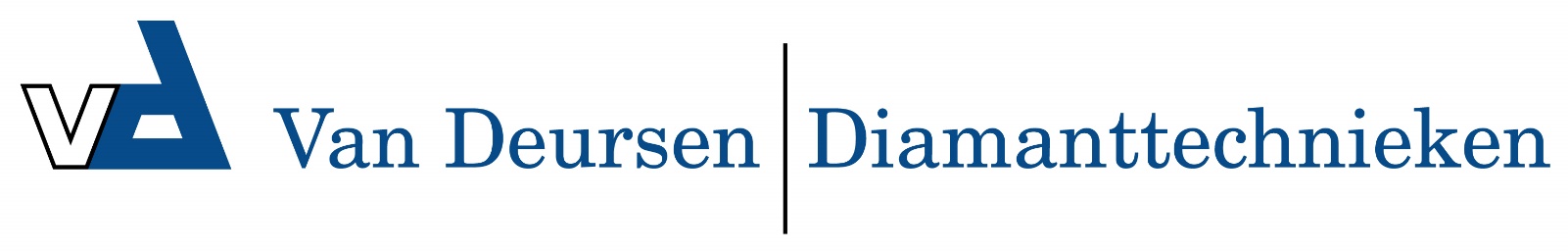 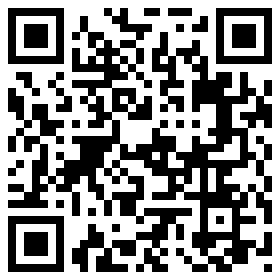 Technic STE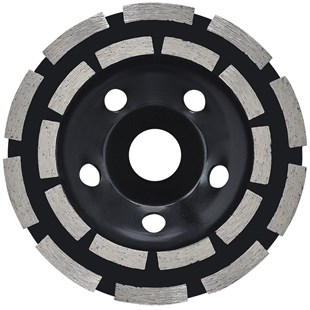 Professionele komschijfMet dubbele rij gesoldeerde segmentenToepassing: beton, betonproducten, dekvloer.ArtikelnummerDiameter ØAsgat     Aantal segmentenTotaal hoogte (mm)S35005711522.231822S35005812522.232022S35005918022.232430